Проверочная работапо МАТЕМАТИКЕКЛАСС Вариант 16Инструкция по выполнению работыНа выполнение работы по математике даётся 45 минут. Работа содержитзаданий.заданиях, после которых есть поле со словом «Ответ», запиши ответ в указанном месте.заданиях 5 (пункт 2) и 10 нужно сделать чертёж или рисунок.заданиях, после которых есть поле со словами «Решение» и «Ответ», запиши решение и ответ в указанном месте.Если ты хочешь изменить ответ, то зачеркни его и запиши рядом новый. При выполнении работы нельзя пользоваться учебниками, рабочимитетрадями, справочниками, калькулятором.При необходимости можно пользоваться черновиком. Записи в черновике проверяться и оцениваться не будут.Советуем выполнять задания в том порядке, в котором они даны. Для экономии времени пропускай задание, которое не удаётся выполнить сразу, и переходи к следующему. Постарайся выполнить как можно больше заданий.Желаем успеха!© 2017 Федеральная служба по надзору в сфере образования и науки Российской Федерации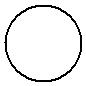 1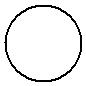 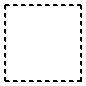 2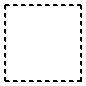 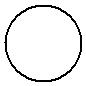 3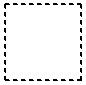 Вычисли: 16 ⋅ 5.Ответ:Вычисли: ( 17 + 3) :5 + 16.Ответ:Бабушка сварила 14 литров варенья и пошла в магазин за банками. Банки стоят на прилавке (см. рис.). Бабушка купила две трёхлитровые, две двухлитровые и одну самую маленькую банку. Сколько литров варенья останется у бабушки, когда она заполнит им все купленные банки?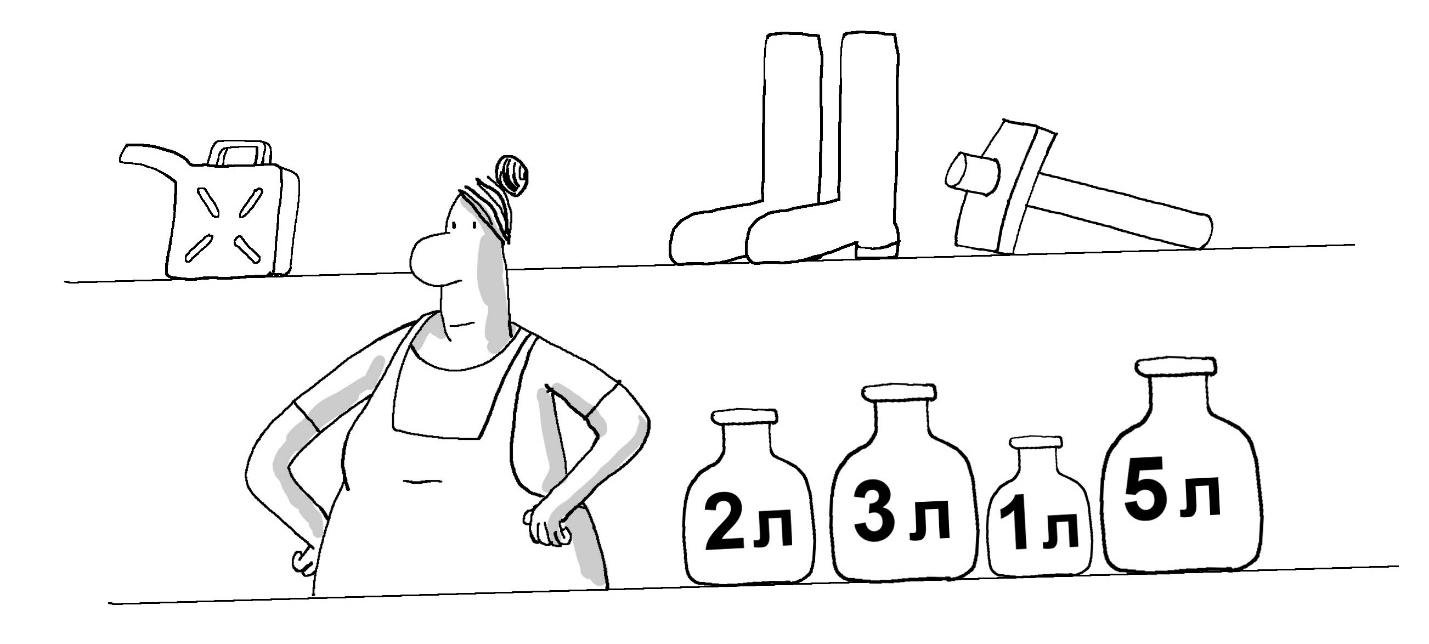 Запиши решение и ответ.Решение:Ответ:2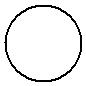 4	Восхождение альпинистов на вершину продолжалось 4 часа 15 минут и закончилось в 17 часов 8 минут. В котором часу восхождение началось?Ответ:   ч  мин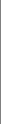 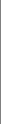 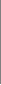 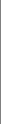 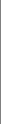 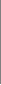 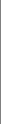 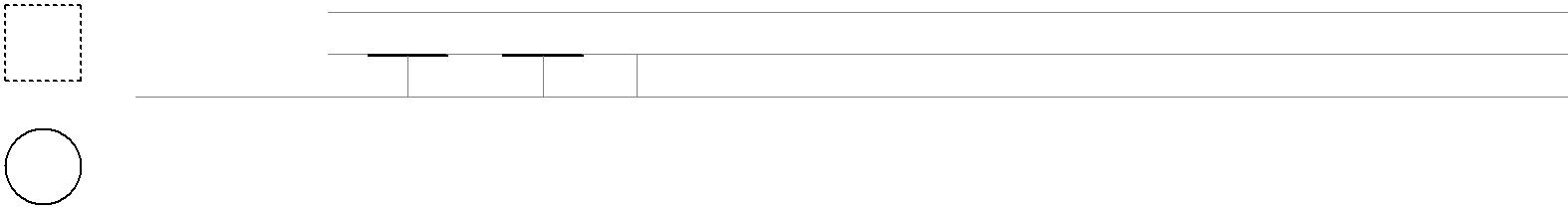 5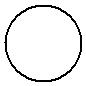 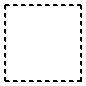 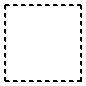 6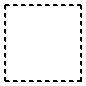 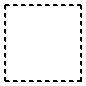 На клеточном поле со стороной клетки 1 см изображён прямоугольник.смНайди площадь этого прямоугольника.Ответ:Проведи на рисунке прямую линию, которая разделит этот прямоугольник на квадрат и прямоугольник.Коротышки из Цветочного Города соревнуются в устном счёте. Количество ошибок, сделанных каждым коротышкой за три дня, показано в таблице. Используя эти данные, ответь на вопросы.Сколько ошибок сделал Торопыжка во вторник?Ответ:Кто сделал в сумме за три дня меньше всех ошибок?Ответ:3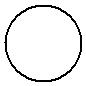 7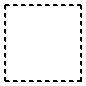 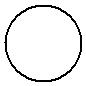 8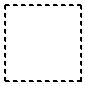 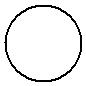 9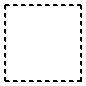 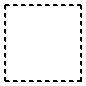 Вычисли: 3274 − ( 645 + 255:15).Ответ:больших пачках по 500  листов бумаги,  а в малых —  по 250  листов.понедельник в типографии было 30 больших пачек и 17 малых пачек бумаги, а к концу недели осталось ровно 18 больших пачек и ровно 8 малых пачек бумаги. Сколько листов бумаги израсходовано за неделю?Запиши решение и ответ.Решение:Ответ:Ира, Катя, Лида и Маша выстроились в шеренгу по росту (в порядке убывания).Известно, что Катя ниже Маши, Лида выше Иры, а Катя стоит рядом с Лидой.Кто из девочек самая высокая?Ответ:Кто из девочек в шеренге четвёртая?Ответ:4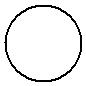 На столбе висела табличка (рис. 1). Верхний винт, державший табличку, выпал, и табличка перевернулась. Нарисуй, как будет выглядеть перевёрнутая табличка с надписью (рис. 2).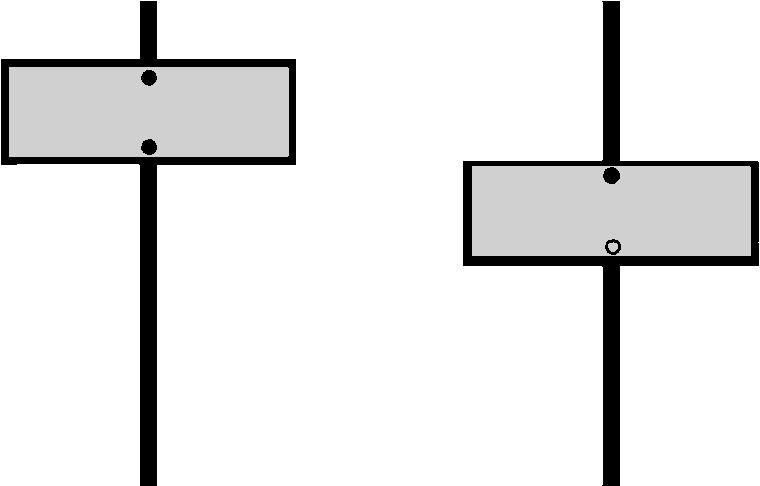 р.ПАХРА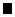 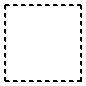 Рис. 1	Рис. 2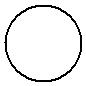 Журавль стоит на двух ногах. А цапля — на одной ноге. Лягушка, сидя в болоте, насчитала 18 ног. Известно, что на болоте журавлей и цапель всего 11. Сколько на болоте цапель?Запиши решение и ответ.Решение: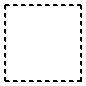 Ответ:5ВПР 2017 г. Математика. 4 класс. Вариант 16КодВПР 2017 г. Математика. 4 класс. Вариант 16КодВПР 2017 г. Математика. 4 класс. Вариант 16КодКоротышкаПонедельникВторникСредаВорчун852Молчун561Торопыжка7129Незнайка966ВПР 2017 г. Математика. 4 класс. Вариант 16КодВПР 2017 г. Математика. 4 класс. Вариант 16Код